Foligno, ….Ottobre 2022								Alle famiglie degli allievi delle classi terzeOGGETTO: Le opportunità formative della Scuola di formazione professionale “.FORM”, per giovani dai 14 anni.Gentili genitori, gentili tutori,vogliamo portare alla vostra cortese attenzione il sistema regionale di Istruzione e Formazione Professionale (IeFP) come uno dei canali per l'assolvimento dell'obbligo di istruzione e del diritto-dovere all'istruzione e alla formazione stabiliti dalla legge. Il sistema di IeFP regionale è riconosciuto nell'ambito del secondo ciclo di istruzione ed è quindi rivolto ai ragazzi e alle ragazze dai 14 anni.
I percorsi di IeFP sono svolti da istituzioni formative accreditate dalla Regione Umbria e da istituzioni scolastiche superiori statali e paritarie e i titoli rilasciati sono validi su tutto il territorio nazionale. La Scuola di formazione professionale .Form, insieme all’Associazione FCS, da settembre 2022 realizza percorsi IeFP nell’ambito del settore benessere per le figure professionali di “Operatore del benessere - Estetista” e “Operatore del benessere – Acconciatore” oltre che percorsi di “Operatore della ristorazione” (aiuto cuoco, cameriere, barman)  e “Meccanico addetto alla riparazione dei veicoli a motore”.
I percorsi IeFP hanno una durata di tre anni a conclusione dei quali gli studenti sostengono un esame finalizzato ad acquisire l’attestato di qualifica professionale di terzo livello EQF. Tale titolo consente di accedere a un quarto anno che offre la possibilità di conseguire il diploma professionale di quarto livello EQF. Ogni anno ha una durata di 990 ore e il calendario delle lezioni coincide con quello scolastico regionale. I percorsi IeFP assicurano una adeguata formazione culturale di base (italiano, matematica, lingua straniera, scienze, storia, geografia, informatica, cittadinanza, ecc.), ma al tempo stesso possiedono un carattere meno teorico dei percorsi scolastici “classici”, in quanto viene privilegiato l'apprendimento in contesti pratici (laboratorio). Inoltre, a partire dal secondo anno, sono previsti periodi obbligatori di alternanza scuola-lavoro presso le imprese.I risultati di apprendimento attesi alla conclusione del percorso triennale riguardano, in generale, il raggiungimento di un livello di alfabetizzazione culturale necessario per inserirsi in modo consapevole nella vita sociale e di un grado di autonomia professionale lavorativa che permette di svolgere attività lavorative di tipo esecutivo.I percorsi IeFP della Scuola .form sono completamente gratuiti: in un’ottica di massima collaborazione con le famiglie, infatti, sono forniti gratuitamente agli/alle allievi/e libri di testo e abbigliamento da lavoro.È possibile avere tutte le informazioni sui percorsi IeFP disponibili e sulle modalità di iscrizione contattando la segreteria della Scuola “.form” al n. 0742.391098 oppure prendendo appuntamento per visitare i locali scolastici che si trovano a Foligno in Via dell’artigianato n. 1.  Con l’augurio che ogni giovane possa trovare una reale opportunità di crescita umana e professionale, per un futuro di prosperità e lavoro, porgo i miei più cordiali saluti.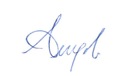 Il DirigenteGianni Maria Angeli